Brandon Businesses Care                                          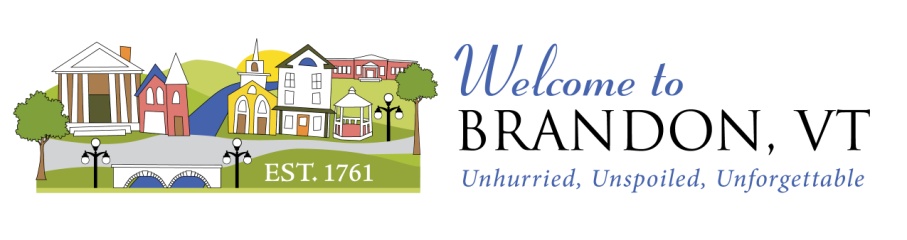 For the health and safety of customers, employees and the entire Brandon community, the following requirements will be in place in many businesses--Employees and customers must wear masks.-Hand sanitizer provided must be used as you enter and exit.-Limit unnecessary touching of items and surfaces.-Maintain social distancing.Keep smiling! We can see it in your eyes!Per VOSHA- no one may enter with symptoms of respiratory illness.  Brandon Businesses Care                                          For the health and safety of customers, employees and the entire Brandon community, the following requirements will be in place in many businesses--Employees and customers must wear masks.-Hand sanitizer provided must be used as you enter and exit.-Limit unnecessary touching of items and surfaces.-Maintain social distancing.Keep smiling! We can see it in your eyes!Per VOSHA- no one may enter with symptoms of respiratory illness.  